Individual Nomination FormOutstanding ASCE Younger Member AwardDue Date:  Nominations must be received by April 30, 2020
Application Materials RequiredIndividual Nomination Form and Electronic Photo of NomineeEntry InstructionsElectronic submittal is requested. Please e-mail the following 2 electronic files (less than 10 MB per e-mail): File 1:	Filename  =  nominee’s last name.pdf Individual Nomination FormFile 2:	Filename = nominee’s last name.jpgPhoto of the nominee to be used in the awards programe-mail to:	jctaylor@burnsmcd.comE-mail subject line = ASCE R7 Award Application – Outstanding ASCE Younger Member for (nominee’s last name)For more information contact:Jennifer Jacka-Taylor - ASCE Region 7 Awards Committeejctaylor@burnsmcd.com or 816-823-6252Award CriteriaConsideration shall be given to the Engineer that has exhibited professional achievement and has made significant impact to the field of civil engineering. This impact may be through professional activities, ASCE involvement, research and innovative engineering solutions. This award is intended for individuals who are age 35 years or less as of December 1 of the year of the award and a member of ASCE in Region 7. Awards CeremonyThe selected individual will be recognized during 2020 at the awardee’s Section or Branch meeting.The AwardThe award is intended to recognize the efforts of younger civil engineers to further advance the field of civil engineering through innovative concepts, research, and materials.Nominator Contact Information (person making the nomination - self nomination encouraged)Nominee Contact InformationNominee ASCE Membership Information: ASCE Section nominee belongs to:	Colorado Section  Denver Branch     Northern Branch    Southern Branch   SW Branch   Western Slope Branch	Iowa Section	Kansas Section 		 Wichita Branch	Kansas City Section	Nebraska Section	South Dakota Section		Black Hills Branch	 Eastern Branch	St. Louis Section	Wyoming SectionNomination Information Section: Please answer the following questions as thoroughly as possible and ensure that the response to this nomination information section is3 pages or less. 1. 	Describe the nominee’s ASCE involvement. 2. 	Describe the nominee’s other professional activities. 3. 	Describe the nominee’s contributions to the profession.4. 	Provide any other information regarding the nominee to be considered for this award. 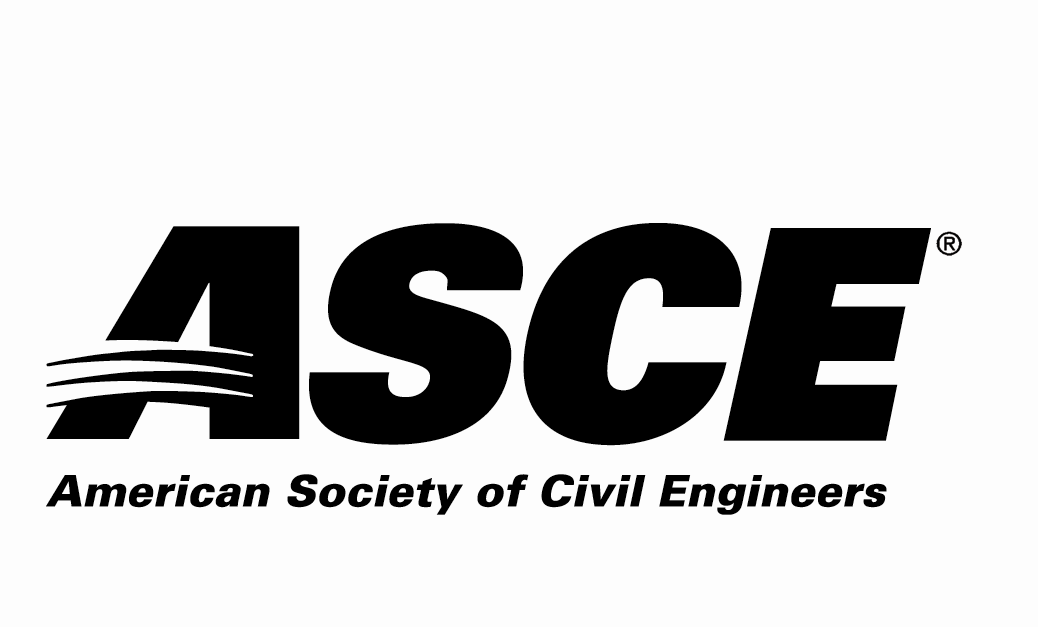 Name:Employer:Address:StreetStreetStreetCityStateZipPhone Number: Phone Number: Email Address:Email Address:ASCE Membership#:ASCE Membership#:ASCE Membership#:P.E.? Yes or NoP.E.? Yes or NoName:Employer:Address:StreetStreetStreetStreetCityCityStateZipPhone Number: Phone Number: Email Address:Email Address:P.E. Registration StateP.E. Registration StateP.E. Registration StateP.E. Registration #P.E. Registration #